A great and mighty wonder   AMNS 43   Melody: Es ist ein’ Ros’    7 6. 7 6. 6 7 6.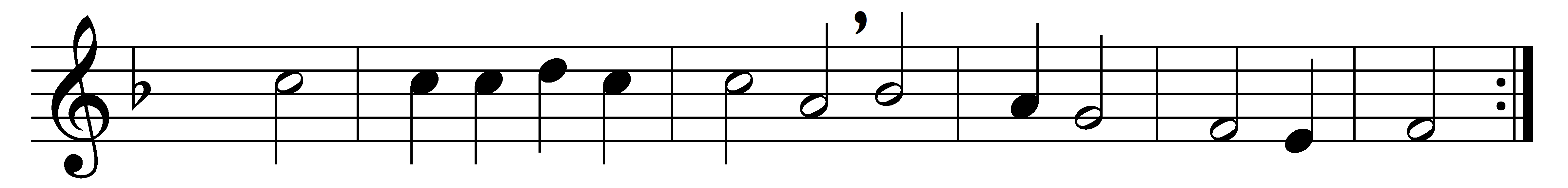 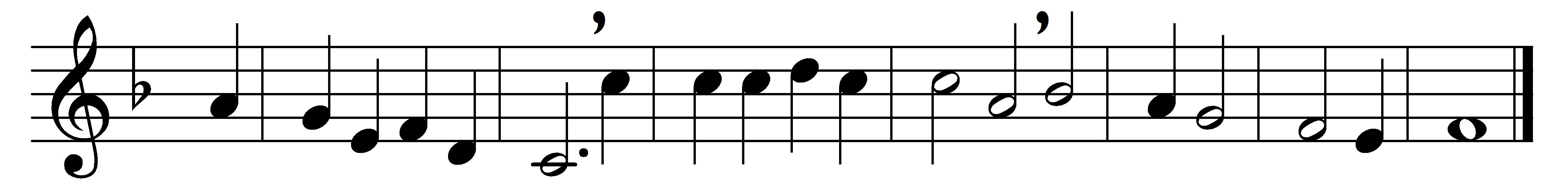 A great and mighty wonder, a full and holy cure!
the Virgin bears the Infant with virgin-honour pure:
(Refrain:) Repeat the hymn again 
‘To God on high be glory,
and peace on earth to men.’The Word becomes incarnate, and yet remains on high;
and cherubim sing anthems to shepherds from the sky:
RefrainWhile thus they sing your Monarch, those bright angelic bands,
rejoice, ye vales and mountains, ye oceans, clap your hands:
RefrainSince all he comes to ransom, by all be he adored,
the infant born in Bethl’em, the Saviour and the Lord:
RefrainWords: St. Germanus (c. 634-c. 734), translated by John Mason Neale (1818-1866)Music: German carol melody, harmony based on Michael Praetorius (1571-1621)